Table S1. The details of the training data of RBP-24 dataset. For the intendent testing set, all RBPs have 500 positives and 500 negatives, which are directly downloaded from original study GraphProt.Table S2. The details of the training data of RBP-47 dataset. In each dataset, the number of positives equals to the number of negatives, and only RBPs with at least 4000 training samples are kept. The 80% of data size of individual RBPs are used as training set, and the remaining 20% are used as testing set. The results of RNAcommender are taken from the original paper, ‘1’ means no prediction results for this RBP in the paper.Table S3. Parameter selection for iDeepE on RBP-24 datasetsTable S4. The impact of different sequence similarity cutoff  80%, 70%, 60% and 50% on the performance of iDeepE.Table S5. The number of training samples for 12 shared RBPs between RBP-24 and RBP-47. For RBP-47, only 80% of the data is used for training.Table S6. The overlap of 12 shared RBPs between RBP-24 and RBP-47, here we calculate the percent of training sequences in RBP-47 overlapping with the training sequences in RBP-24. We decide whether they are overlapped or not based on the coordinate on genomeTable S7. The overlap of 5 RBPs between negative samples in RBP-47 and binding sites derived from eCLIP, we decide whether they are overlapped or not based on the coordinate on genome .Algorithm 1. Pseudo code of iDeepE for predicting RBP binding sites on RNAs.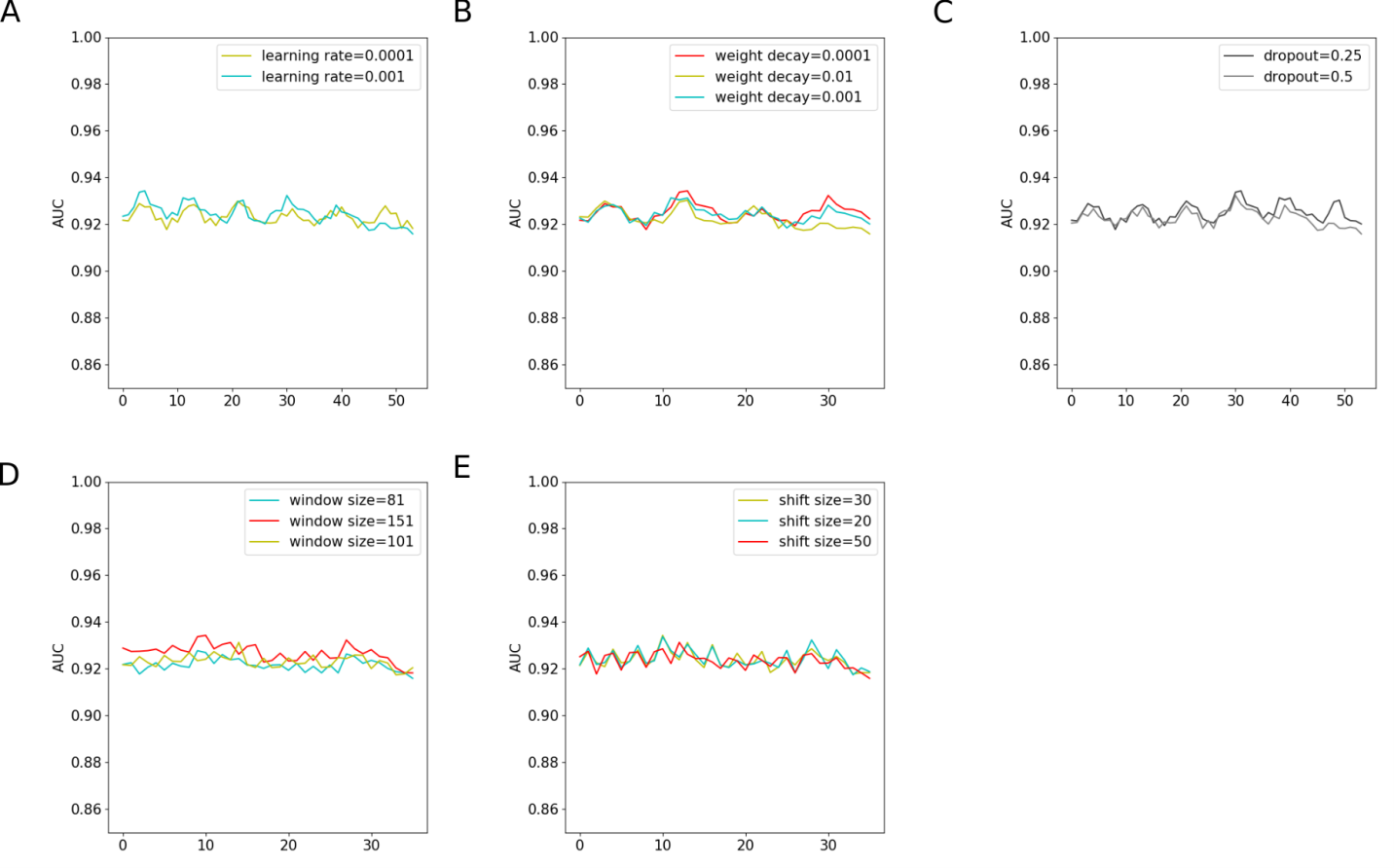 Figure S1. The impact of different parameters on iDeepE for RBP-24 dataset. In total, there are 108 trials for the 5 parameters. In each sub figures, x-axis is a trial corresponding to the same combination of other 4 parameters.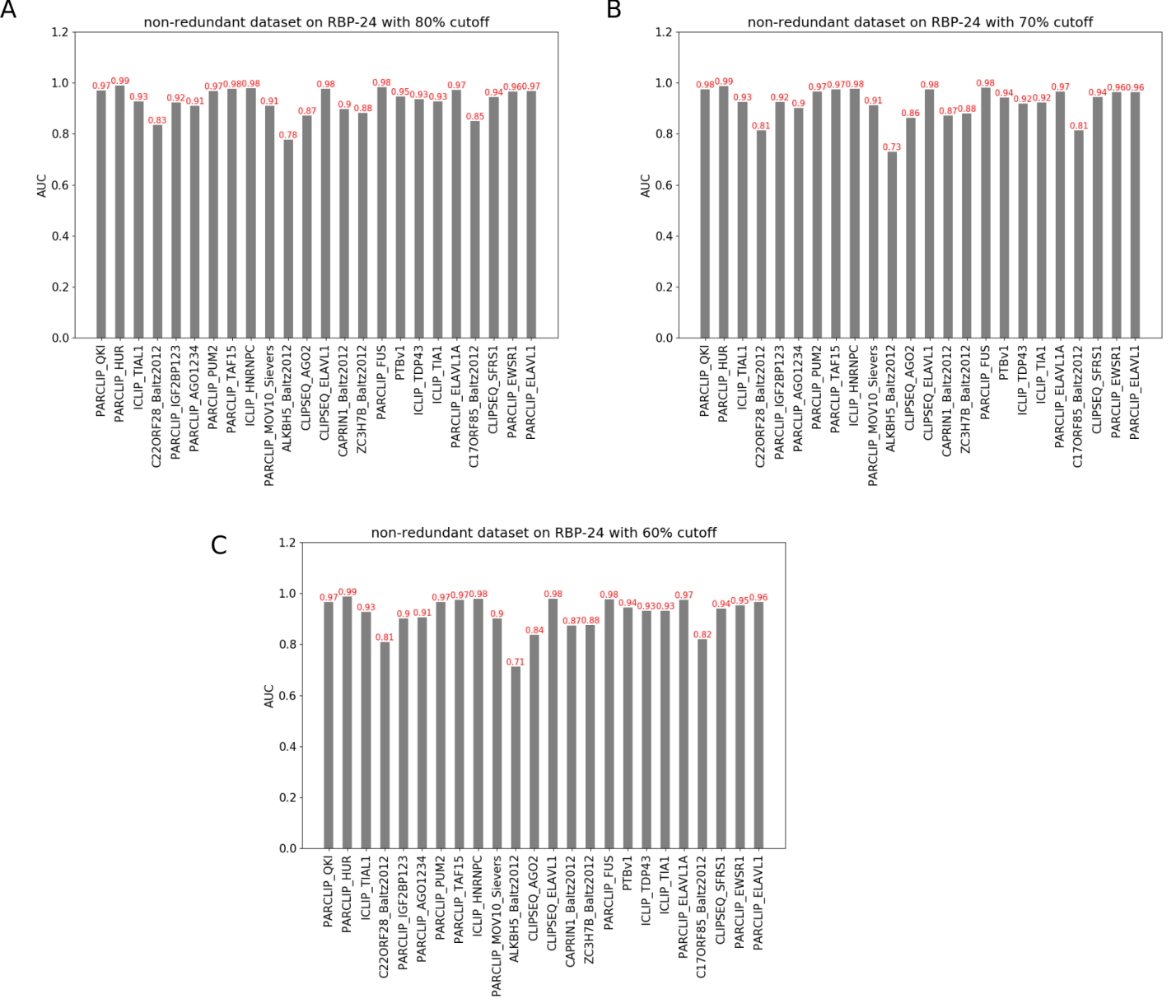 Figure S2. The AUCs of iDeepE across 24 RBPs on non-redundant RBP-24, in which the sequences in testing set have no sequence similarity over 80%, 70% and 60% to any sequences in training set, respectively.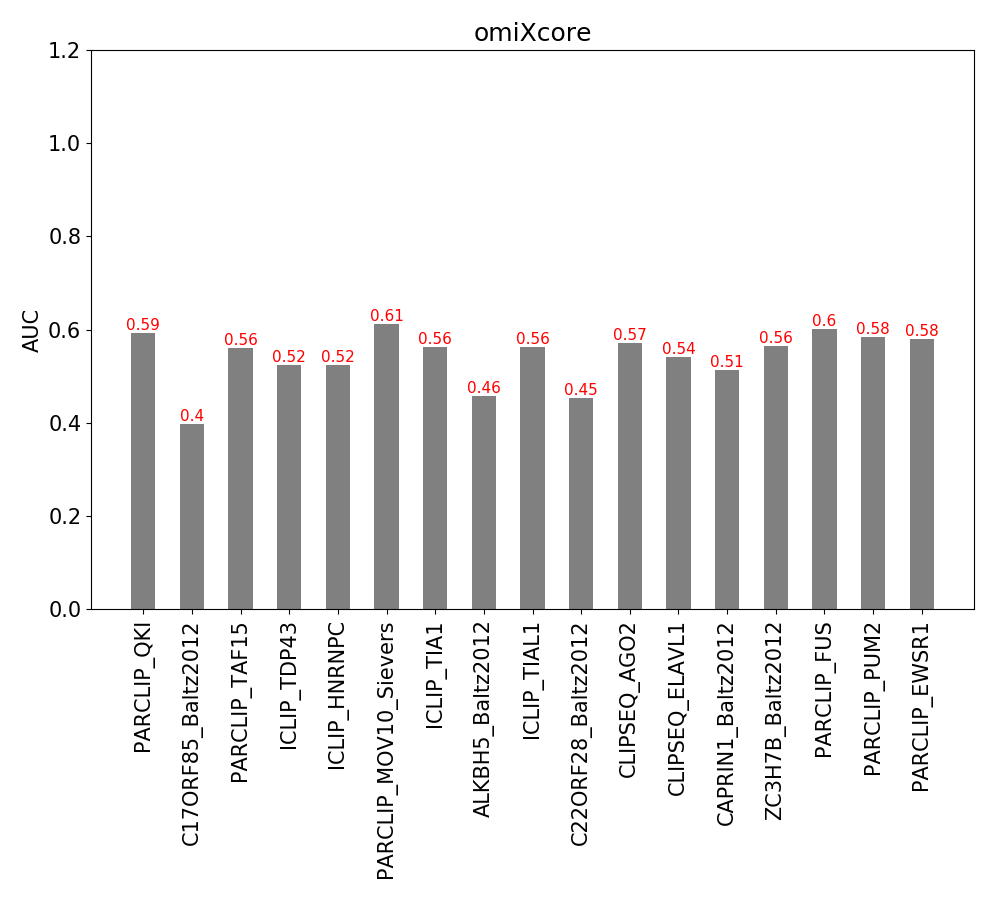 Figure S3. AUCs of omiXcore on testing set in RBP-24. The predicted binding scores are calculated by omiXcore.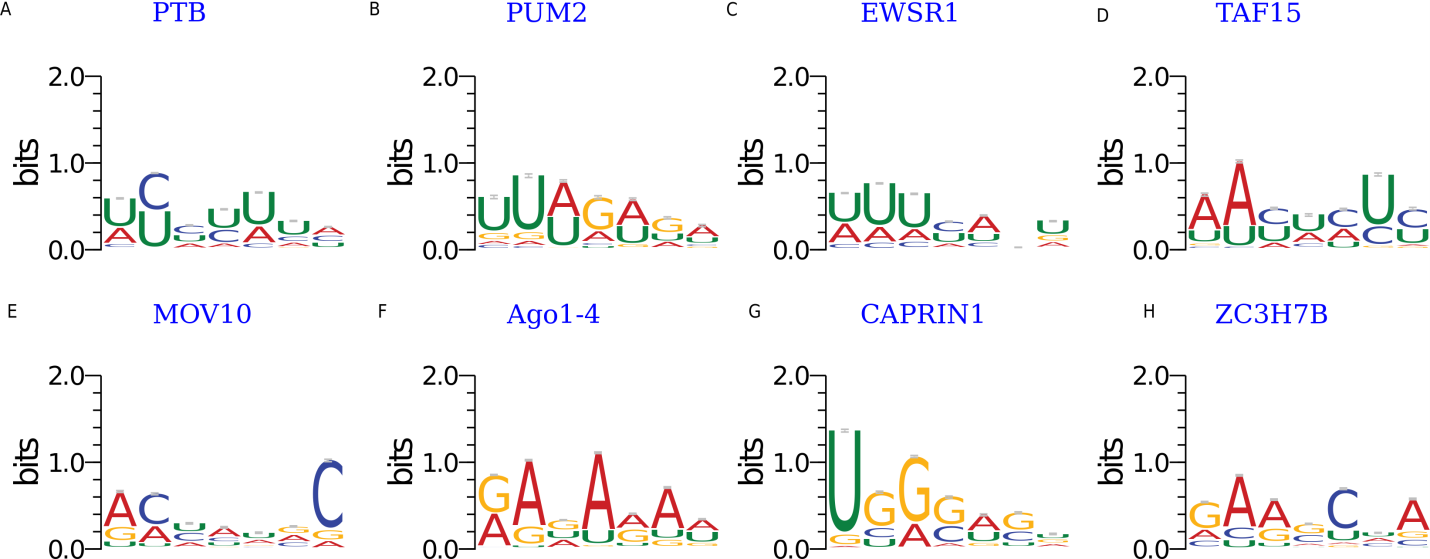 Figure S4. The enriched binding motifs detected by iDeepE using AME for individual RBPs.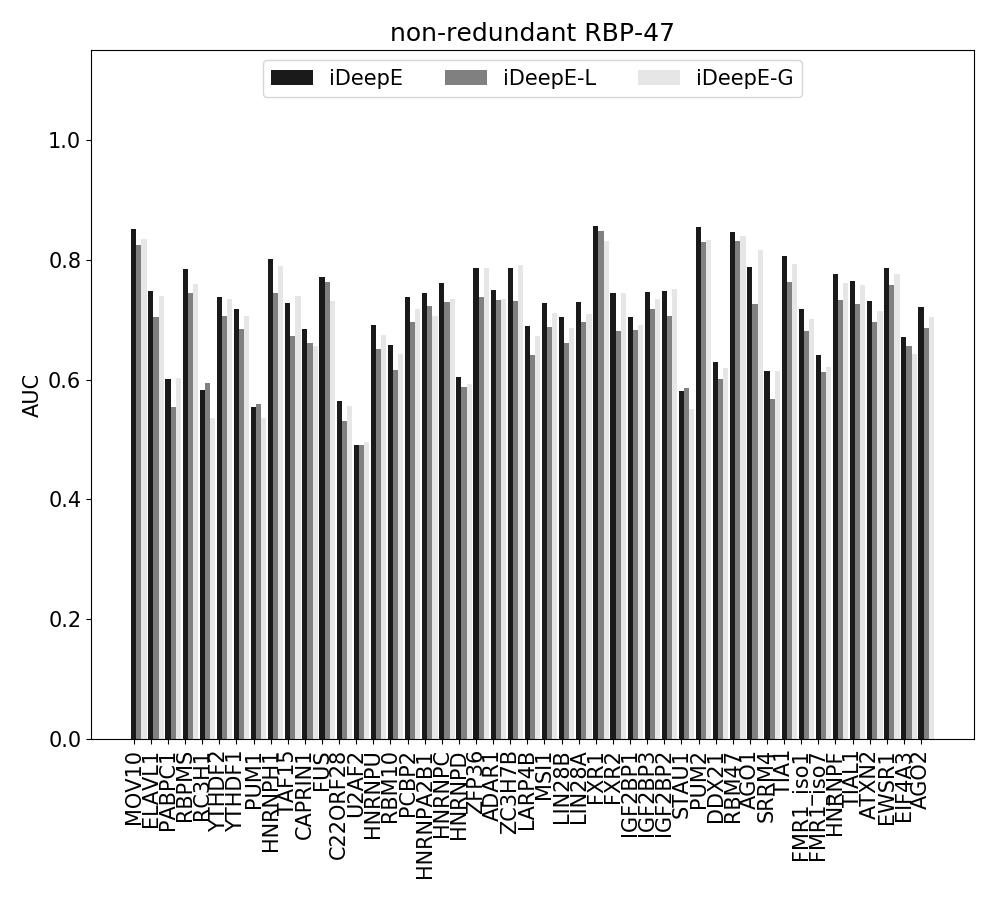 Figure S5. The AUCs of iDeepE across 47 RBPs on non-redundant RBP-47, in which the sequences in testing set have no sequence similarity over 80% to any sequences in training set.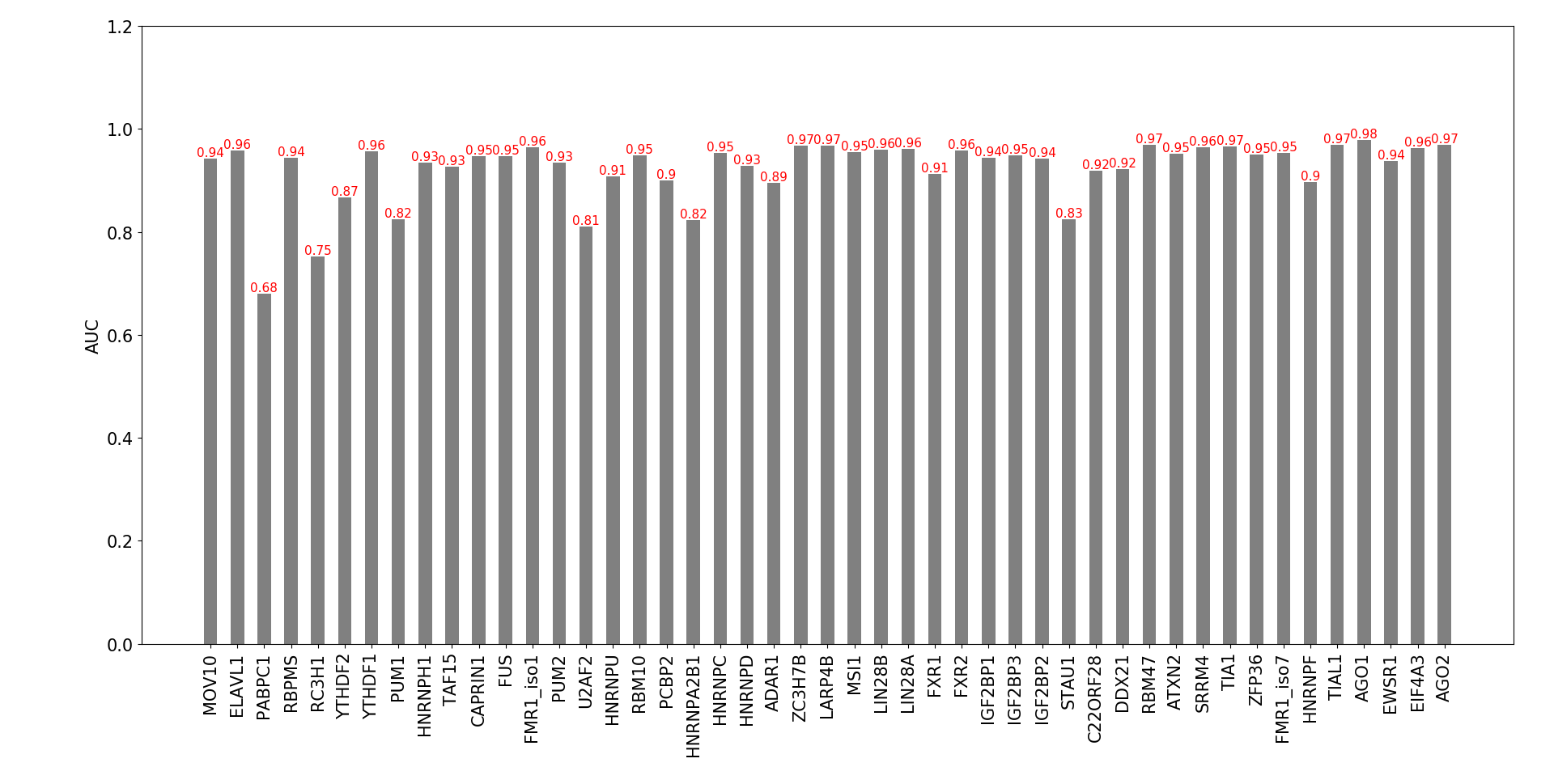 Figure S6. The AUCs of iDeepE across 47 RBPs using shuffled positive sequences as negative samples, where positive sequences are the same as RBP-47, but the negative sequences are those shuffled sequences of positive sequences in training set. 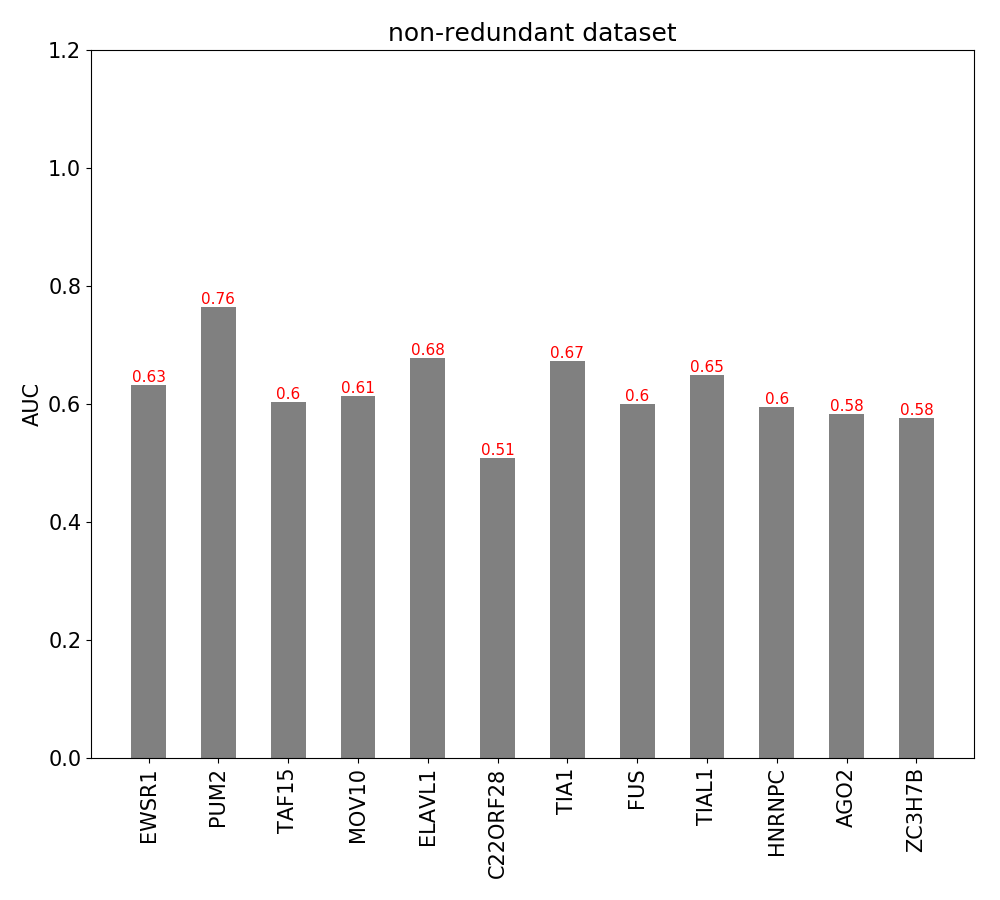 Figure S7. The cross-dataset validation performance of iDeepE-1 on non-redundant RBP-47, in which the sequences in testing set have no sequence similarity over 80% to any sequences in training set.Network architecturesThe layers of the three models CNNs, CNN-LSTM.CNN (  (layer1): Sequential (    (0): Conv2d(6, 16, kernel_size=(4, 10), stride=(1, 1))    (1): BatchNorm2d(16, eps=1e-05, momentum=0.1, affine=True)    (2): ReLU ()    (3): MaxPool2d (size=(1, 3), stride=(1, 1), dilation=(1, 1))  )  (layer2): Sequential (    (0): Conv2d(16, 16, kernel_size=(1, 10), stride=(1, 1))    (1): BatchNorm2d(16, eps=1e-05, momentum=0.1, affine=True)    (2): ReLU ()    (3): MaxPool2d (size=(1, 3), stride=(1, 1), dilation=(1, 1))  )  (drop1): Dropout (p = 0.25)  (fc1): Linear (1360 -> 200)  (drop2): Dropout (p = 0.25)  (relu1): ReLU ()  (fc2): Linear (200 -> 2))CNN_LSTM (  (layer1): Sequential (    (0): Conv2d(6, 16, kernel_size=(4, 10), stride=(1, 1))    (1): BatchNorm2d(16, eps=1e-05, momentum=0.1, affine=True)    (2): ReLU ()    (3): MaxPool2d (size=(1, 3), stride=(1, 1), dilation=(1, 1))  )  (downsample): Conv2d(16, 1, kernel_size=(1, 10), stride=(1, 1))  (layer2): LSTM(87, 200, num_layers=2, batch_first=True, bidirectional=True)  (drop1): Dropout (p = 0.5)  (fc1): Linear (400 -> 200)  (drop2): Dropout (p = 0.25)  (relu1): ReLU ()  (fc2): Linear (200 -> 2))RBPAbbreviations# of training positives# of training negativesALKBH5 PAR-CLIPALKBH511971213C17ORF85 PAR-CLIPC17ORF8518601849C22ORF28 PAR-CLIPC22ORF2893699136CAPRIN1 PAR-CLIPCAPRIN181407901Ago2 HITS-CLIPAgo24809544251ELAVL1 HITS-CLIPELAVL1H85958436SFRS1 HITS-CLIPSFRS11943817195HNRNPC iCLIPHNRNPC2147219794TDP43 iCLIPTDP439203175079TIA1 iCLIPTIA11804916135TIAL1 iCLIPTIAL14233236652Ago1-4 PAR-CLIPAgo1-43690231310ELAVL1 PAR-CLIP (B)ELAVL1B94649283ELAVL1 PAR-CLIP (A)ELAVL1A2727523974EWSR1 PAR-CLIPEWSR11629214720FUS PAR-CLIPFUS3458131480ELAVL1 PAR-CLIP (C)ELAVL1C125202113686IGF2BP1-3 PAR-CLIPIGF2BP1-385396838MOV10 PAR-CLIPMOV101379312987PUM2 PAR-CLIPPUM291168227QKI PAR-CLIPQKI102769142TAF15 PAR-CLIPTAF1572986606PTB HITS-CLIPPTB4457443700ZC3H7B PAR-CLIPZC3H7B2096220018RBPsData sizeRNAcommenderPse-SVMiDeepE-LiDeepE-GiDeepEMOV1011168-0.860.850.860.88SRRM440610-0.670.710.780.79ZFP366918-0.860.850.860.88CAPRIN111220-0.750.740.750.78HNRNPU7578-0.740.720.750.77C22ORF289502-0.690.650.700.72RC3H14720-0.660.660.690.70LARP4B30132-0.760.750.800.81PABPC13716-0.600.660.650.68ATXN216680-0.790.760.810.83U2AF23524-0.660.620.630.65ADAR135360.700.730.790.800.82STAU156320.480.610.670.710.73HNRNPF72060.790.760.760.750.80TAF15 71400.900.810.780.790.81FXR2 167360.870.780.780.800.82LIN28B 241020.860.750.740.790.81HNRNPD 252580.610.660.680.720.74FMR1_iso1 270780.860.770.770.820.83FMR1_iso7 291660.770.680.700.750.77TIA1 311260.890.830.820.860.87TIAL1 409860.880.820.820.860.87AGO1 511440.820.870.860.900.91EWSR1 99440.910.820.830.810.85MSI1 172820.800.760.750.790.81LIN28A 205140.880.770.750.800.83EIF4A3 348160.650.700.750.800.81RBM47 298460.790.850.830.870.88FUS 121240.870.790.790.810.83AGO2 332180.850.770.760.810.82ELAVL1 411440.720.750.770.810.82DDX21 150800.670.650.660.700.71ZC3H7B 199040.820.830.830.850.87PCBP2 60000.780.850.760.830.84FXR1 53740.930.860.830.860.88YTHDF1 106380.810.770.750.790.82HNRNPC 76800.850.830.810.820.85RBM10 159500.720.670.680.730.74HNRNPH1 77740.720.820.800.830.86RBPMS 75300.860.810.820.840.87IGF2BP2 148240.810.750.670.680.70IGF2BP3 182880.750.720.650.670.67IGF2BP1 150240.790.710.630.670.67HNRNPA2B1 35220.820.760.770.780.80PUM2 57300.760.840.810.790.81YTHDF2 33740.850.810.820.780.82PUM1 60620.530.640.650.700.70RBP# of training in RBP-24# of training in RBP-47C22ORF28185059502Ago29234633218HNRNPC412667680TIA13418431126TIAL17898440986EWSR1311029944FUS6606112124ELAVL1C23888841144MOV102678011168PUM2173435730TAF15139047140ZC3H7B4098019904RBP% of overlapped positives% of overlapped negativesC22ORF2892.24.1Ago297.115.3HNRNPC52.18.6TIA161.98.3TIAL164.914.4EWSR194.56.3FUS94.211.2ELAVL1C36.53.8MOV1094.54.7PUM285.74.0TAF1591.63.3ZC3H7B87.78.4RBP% of overlap between negative samples in RBP-47 and binding sites in eCLIPHNRNPC47.5TIA161.3EWSR128.7PUM244.0TAF1555.6Inputs: training RNA sequences, test RNA sequences.Outputs: binding probabilities P for test RNA sequences.DoPad RNA sequences into the same length, and convert them into one-hot encoded matrixTrain a global CNN on the one-hot encoded matrix and saved the trained model M1.Do the same as step 1 for test RNA sequences, and use the trained model M1 to predict binding probabilities P1 for those test RNA sequencesBreak the RNA sequences into overlapped subsequences with window size 101 and overlapped shift S = 50, and convert the subsequences into one-hot matrix  Train a local CNN on those one-hot matrix and save the trained model M2.Do the same as step 4 for test RNA sequences, and use the trained model M2 to predict binding probabilities P2 for those test RNA sequences.Calculate final binding probabilities: P = (P1 + P2)/2.End